« Une rentrée toute bizarre » : grammaire – conjugaison – orthographe – vocabulaire 1.Le verbe est souligné. Entoure le sujet en bleu.Une drôle de madame très grosse a dit qu’on n’était plus contagieux.Sofiane sprayait du gel alcoolique sur tous ceux qui s’approchaient de lui.Dans la classe, elle nous a tout bien expliqué.Bernadette s’est mise à pleurer, rapport au corona qui tue les grands-parents.La maîtresse a confisqué le spray de Geoffroy qui s’est mis à pleurer.2.Ecris le temps, l’infinitif et la personne du verbe souligné.3.Trace une croix dans la bonne colonne.4.Entoure le synonyme du mot souligné.Agathe a refusé d’ôter ses gros gants.enlever – mettre – enfilerCe virus, c’est une combine des profs pour travailler moins.combinaison – astuce – bobineIls étaient tous gauchers, au gouvernement, de toute façon !droitiers – maladroits – intelligentsLa maîtresse nous a expédiés dehors.envoyés – rentrés – dit5.Recopie ces phrases en effectuant les changements nécessaires.1)Rufus a traité Maxence de babouin, à cause de son masque. Maxence lui a demandé s’il voulait qu’il lui colle une baffe.Rufus et Kevin …………………………………………………………………………………………………………………………………………………………………………………………………………………………………………………………………………..2)La maîtresse était bien embêtée car elle ne savait pas que la grand-mère de Bernadette était décédée du coronavirus.Le maître ……………………………………………………………………………………………………. que le grand-père de Bernadette ………………………………………………………………………………………………………………………..3)La maîtresse s’est levée. Toute droite, toute blanche, avec des taches très rouges sur les joues.Le maître …………………………………………………………………………….…………….…………………. avec une tache ……………………………………………………………………… sur la …………….4)Rufus a dit qu’il n’est pas sûr, mais c’est possible qu’elle soit contaminée, la maîtresse.Rufus et Maxence ……………………………………………………………………………………………………………………………………………………………………………………………….  , le maître.6.Ecris la nature des mots soulignés. Choisis dans le cadre.nom – verbe – déterminant – pronom – adjectif – adverbe – préposition Une drôle de madame très grosse à la télé a dit qu’on n’était plus contagieux.                              …………………………………                     …………………………….. Rufus a traité Maxence de babouin, à cause de son masque.                                         …………………….            ………………………….. Elle avait la bouche toute pincée mais on n’a rien vu.…………………………Sa grand-mère était morte il y a très très longtemps.                                                                ……………………………..Elle nous a dit de sortir nos gouters.……………….       ……………………………Blaise a déclaré que l’alcoolique, c’était dangereux pour la santé.………………………..                                                        ……………………….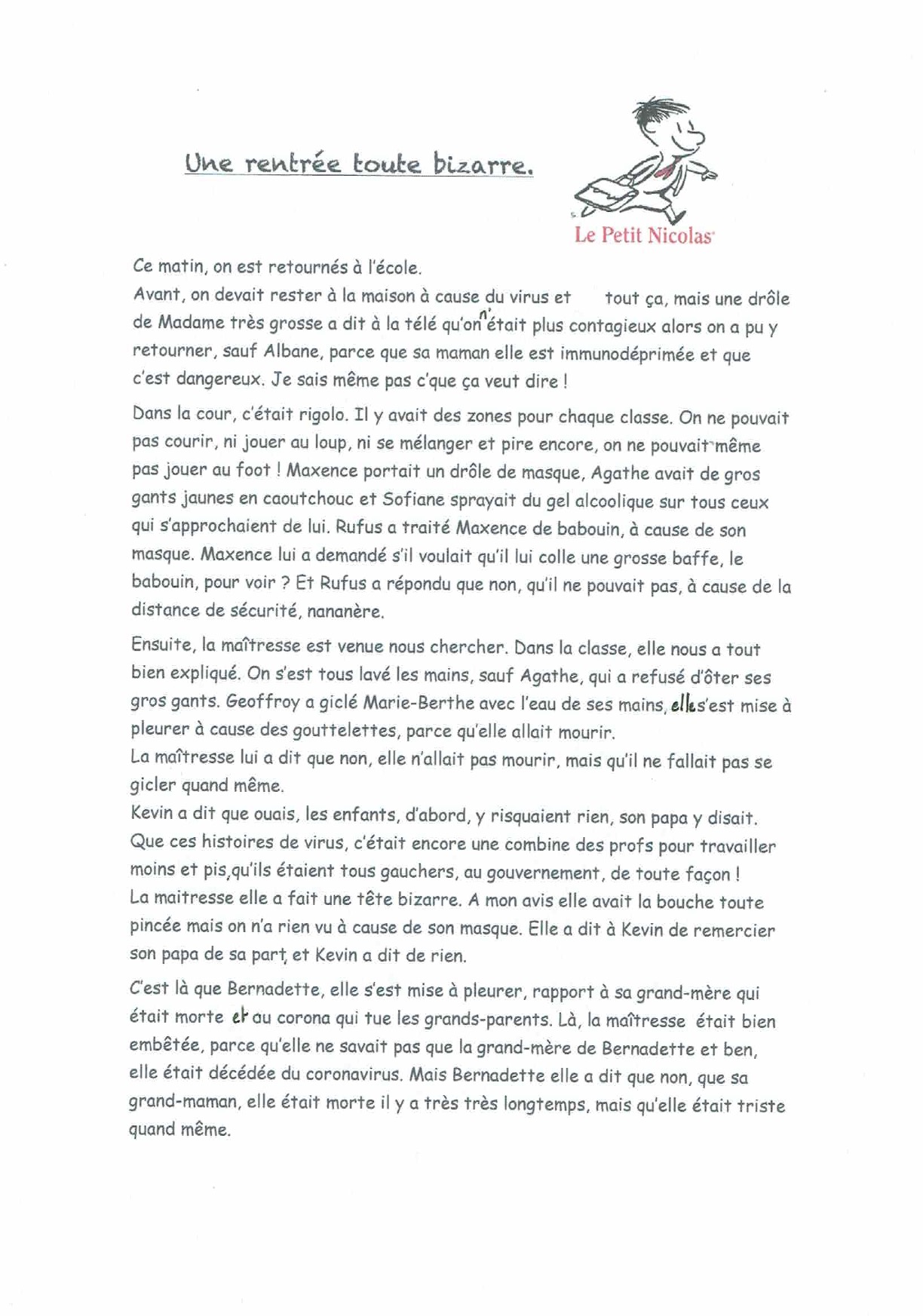 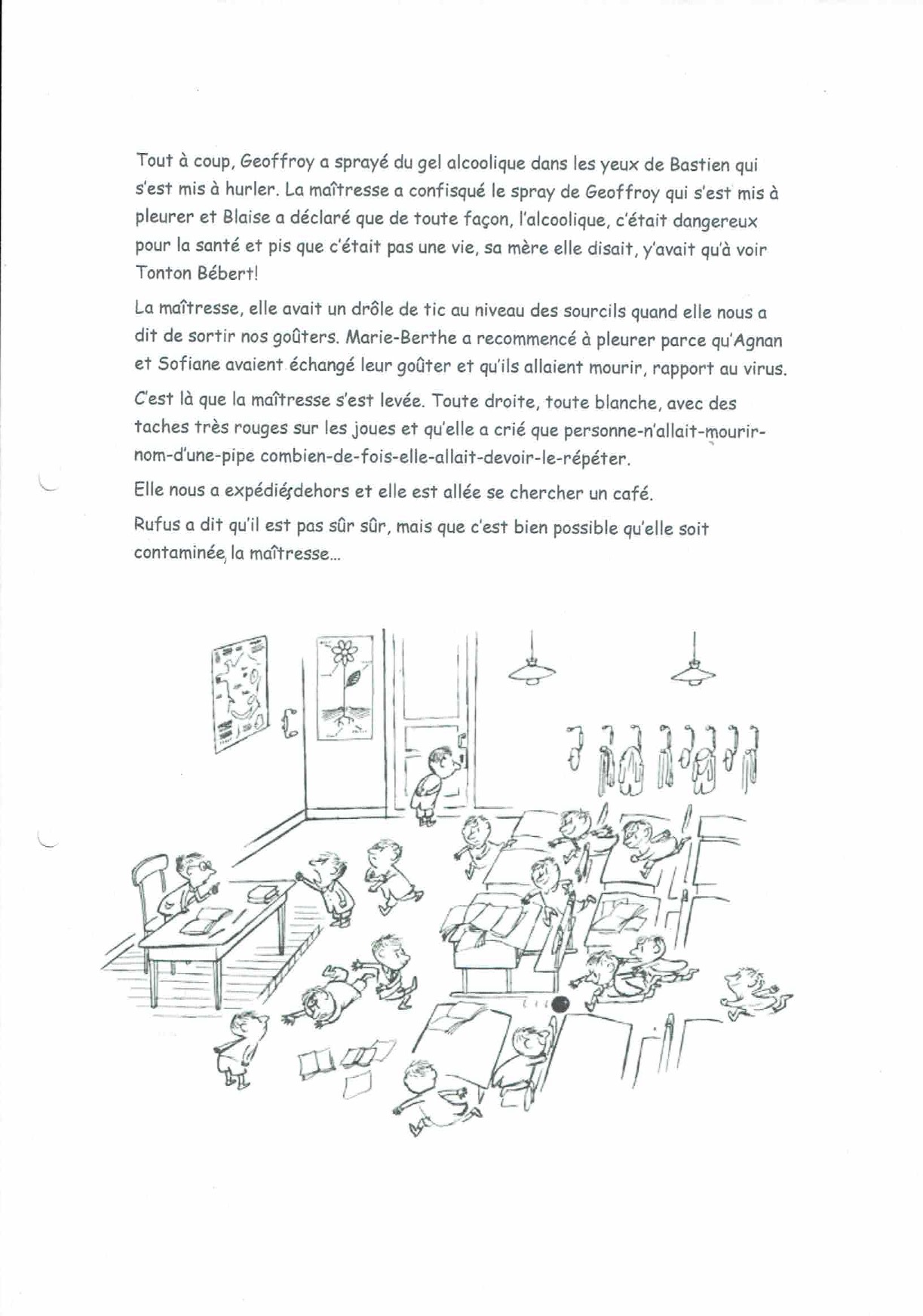 TempsInfinitifPersonne Avant, on devait rester à la maison à cause du virus.La maîtresse est venue nous chercher.Agnan et Sofiane avaient échangé leur gouter.Je ne sais même pas ce que ça veut dire.Il ne pouvait pas, à cause de la distance de sécurité.C.D.V.C.I.V.Je ne sais pas ce que ça veut dire.Maxence portait un drôle de masque.La maîtresse lui a dit que non.Elle a dit à Kévin de remercier son papa.Elle nous a expédiés dehors.